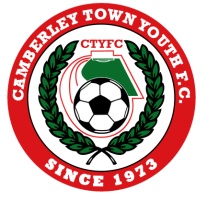 We look forward to welcoming you and your team.Please kindly confirm receipt of this communication.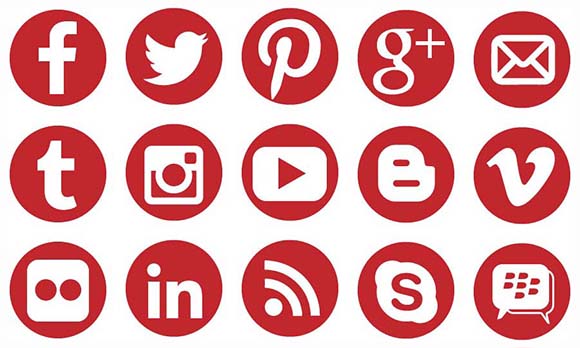 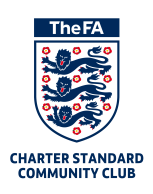 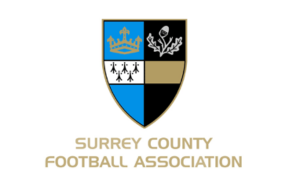 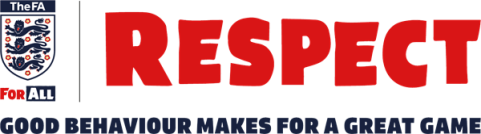 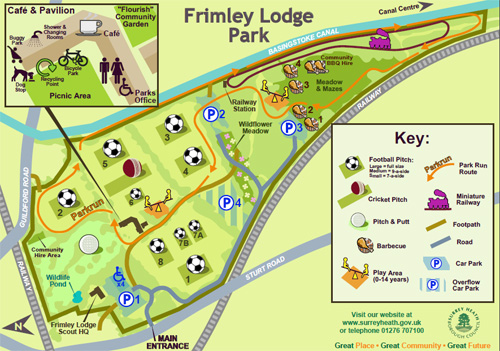 TeamsvvDateKO TimeAge GroupHome Team Manager and Mobile NumberPitch NumberFormat(Indicate as appropriate)5v57v77v79v99v911v11Match(Indicate as appropriate)FriendlyLeagueLeagueCup/Trophy EventCup/Trophy EventCup/Trophy EventVenue Address(Including postcode and map link)Frimley Lodge ParkSturt Rd, Frimley Green, Mytchett, Camberley GU16 6HYFrimley Lodge ParkSturt Rd, Frimley Green, Mytchett, Camberley GU16 6HYFrimley Lodge ParkSturt Rd, Frimley Green, Mytchett, Camberley GU16 6HYFrimley Lodge ParkSturt Rd, Frimley Green, Mytchett, Camberley GU16 6HYFrimley Lodge ParkSturt Rd, Frimley Green, Mytchett, Camberley GU16 6HYFrimley Lodge ParkSturt Rd, Frimley Green, Mytchett, Camberley GU16 6HYRespectPlease ensure your parents/spectators remain behind the Respect lines at all times.Please ensure your parents/spectators remain behind the Respect lines at all times.Please ensure your parents/spectators remain behind the Respect lines at all times.Please ensure your parents/spectators remain behind the Respect lines at all times.Please ensure your parents/spectators remain behind the Respect lines at all times.Please ensure your parents/spectators remain behind the Respect lines at all times.Any other issues(venue, directions, parking etc)Please park in P1. Wardens do patrol the area so please be cautious of parking anywhere other than designated parking areas.Kit: Red and white striped jerseys, red shorts and red socks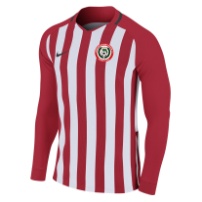 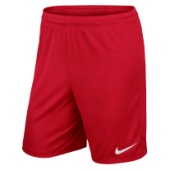 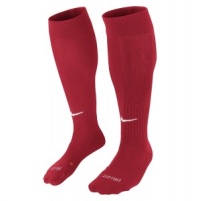 Please park in P1. Wardens do patrol the area so please be cautious of parking anywhere other than designated parking areas.Kit: Red and white striped jerseys, red shorts and red socksPlease park in P1. Wardens do patrol the area so please be cautious of parking anywhere other than designated parking areas.Kit: Red and white striped jerseys, red shorts and red socksPlease park in P1. Wardens do patrol the area so please be cautious of parking anywhere other than designated parking areas.Kit: Red and white striped jerseys, red shorts and red socksPlease park in P1. Wardens do patrol the area so please be cautious of parking anywhere other than designated parking areas.Kit: Red and white striped jerseys, red shorts and red socksPlease park in P1. Wardens do patrol the area so please be cautious of parking anywhere other than designated parking areas.Kit: Red and white striped jerseys, red shorts and red socksNearest HospitalFrimley Park Hospital (with children’s A&E)Portsmouth Rd, Frimley, Camberley GU16 7UJFrimley Park Hospital (with children’s A&E)Portsmouth Rd, Frimley, Camberley GU16 7UJFrimley Park Hospital (with children’s A&E)Portsmouth Rd, Frimley, Camberley GU16 7UJFrimley Park Hospital (with children’s A&E)Portsmouth Rd, Frimley, Camberley GU16 7UJFrimley Park Hospital (with children’s A&E)Portsmouth Rd, Frimley, Camberley GU16 7UJFrimley Park Hospital (with children’s A&E)Portsmouth Rd, Frimley, Camberley GU16 7UJ